Unit 3 Lesson 3: Create and Use a RulerWU Number Talk: Subtract Two Digits (Warm up)Student Task StatementFind the value of each expression mentally.1 Create a RulerStudent Task StatementUse your tools to make a ruler that shows lengths in centimeters.Compare your ruler with your partner’s ruler.2 Measure and Compare LengthsStudent Task StatementUse your ruler to measure the length of each rectangle. Don’t forget to label your measurements.A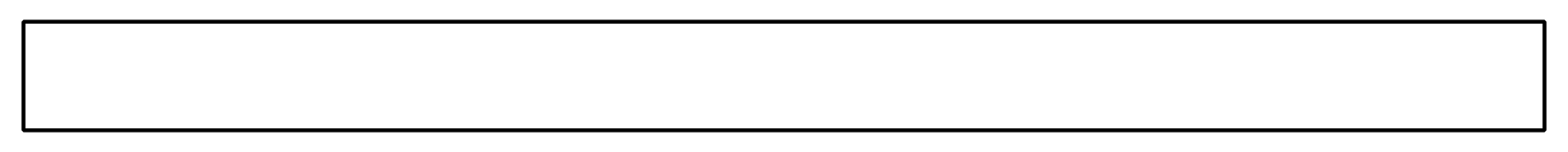 B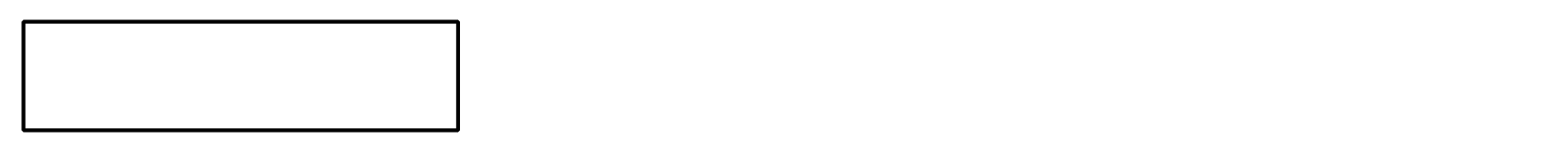 C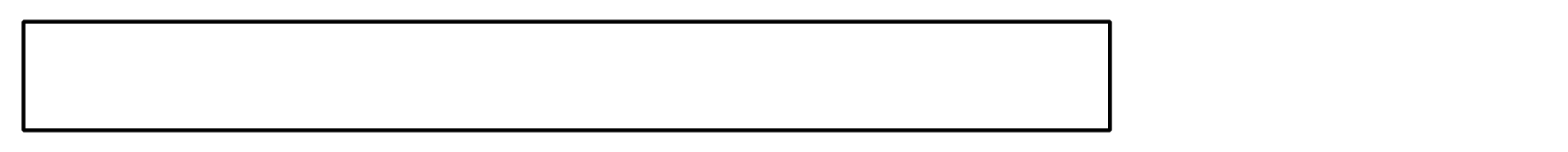 D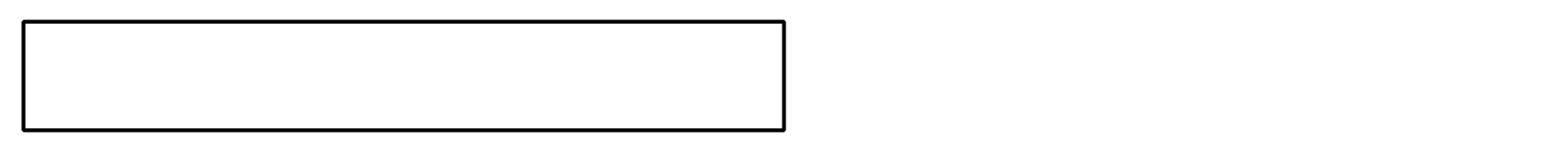 E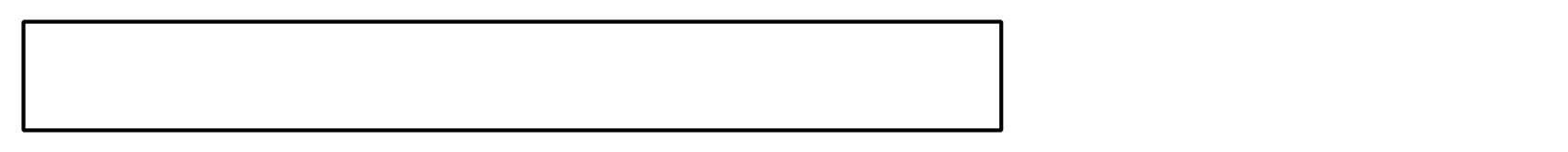 F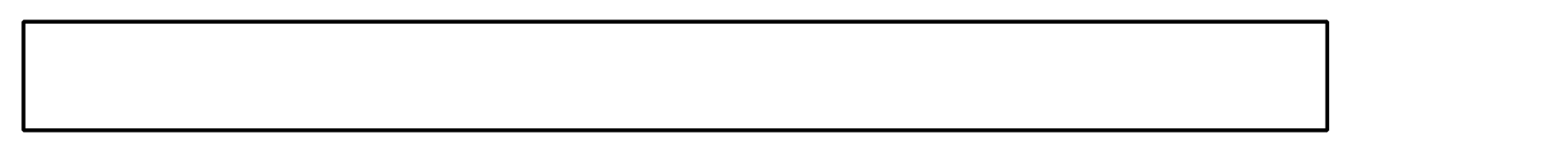 How many centimeters longer is rectangle A than rectangle B?How many centimeters longer is rectangle F than rectangle D?Which two rectangles are the longest? How long would the rectangle be if you joined them together?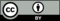 © CC BY 2021 Illustrative Mathematics®